Dotyczy: postępowania o udzielenie zamówienia publicznego na dostawę, montaż i uruchomienie 3 stołów operacyjnych.WYJAŚNIENIA NR 1Działając na podstawie art. 135 ust. 2 ustawy z dnia 11 września 2021 r. Prawo zamówień publicznych (Dz.U.2021.1129 t.j. z dnia 2021.06.24, dalej: ustawa PZP), zamawiający udziela następującego wyjaśnienia: Pytanie 1, Punkt 1.3 tabeli: Czy Zamawiający przyzna także 10 pkt za poniższe rozwiązanie?Konstrukcja stołu  wykonana jest ze stali nierdzewnej. Stal o bardzo dobrych właściwościach antykorozyjnych i kwasoodpornych, gatunek stali: AISI 316L , polskie oznaczenie 00H17N14M2. W górnej części kolumny znajduje się tworzywowa osłona harmonijkowa. Podstawa oraz kolumna stołu pokryte zostały włóknem węglowym. Dzięki temu  Zamawiający  zyskuje dodatkowo wypełnienie segmentów blatu stołu wykonane z kompozytu z włóknem węglowym, gwarantujące bardzo małe napromieniowanie pacjenta oraz personelu podczas wykonywania zdjęć RTG – maksymalny ekwiwalent aluminium MAE nie większy niż  Al.?Odpowiedź:Nie, zgodnie z SWZ. Proponowane rozwiązanie jest gorsze w utrzymaniu czystościPytanie 2, Punkt 1.4 i 1.5 tabeli: Czy Zamawiający dopuści do zaoferowania stół z podstawą jezdną, w kształcie litery T (3 koła w tym jedno obrotowe). Wszystkie koła skrętne umożliwiające jazdę w dowolnym kierunku. Koła zabudowane w podstawie jezdnej, niewystające poza podstawę stołu podczas zabiegu? Zdjęcia poglądowe poniżej: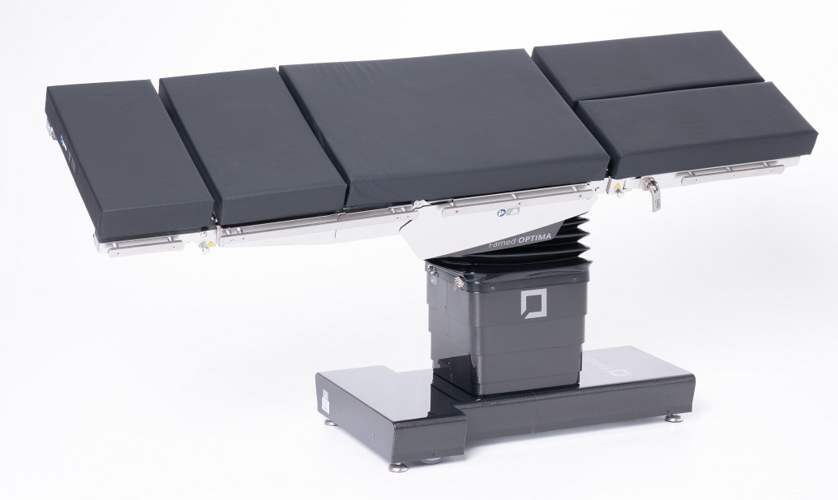 Odpowiedź:1.4. Zamawiający dopuszcza stół z podstawą jezdną, w kształcie litery T.1.5. Nie, zgodnie z SWZ. Cztery koła zapewniają stabilność stołu.Pytanie 3, Punk 1.6 tabeli: Czy Zamawiający dopuści do zaoferowania stół operacyjny, w którym blokowanie stołu odbywa się za pomocą pilota i panelu sterującego, co jest parametrem lepszym niż wymagany? Jeśli Zamawiający dopuści, to czy przyzna również 5 pkt za takie rozwiązanie?Odpowiedź:Nie zgodnie z SIWZ. Proponowane rozwiązanie jest bardziej awaryjnePytanie 4, Punkt 1.9 tabeli: Czy Zamawiający dopuści do zaoferowania stół operacyjny z wbudowanymi prowadnicami kaset 415 mm, co jest rozwiązaniem lepszym niż wymagane?Odpowiedź:Zamawiający dopuszczaPytanie 5, Punkt 1.10 tabeli:  Czy Zamawiający dopuści do zaoferowania stół operacyjny z segmentem głowy z szynami do mocowania akcesoriów z dwóch  stron? Reszta wymogów zgodna z SWZ.Odpowiedź:Nie, zgodnie z SWZ. Proponowane rozwiązanie ogranicza funkcjonalność stołuPytanie 6, Punkt 1.11 tabeli: Czy Zamawiający dopuści do zaoferowania stół operacyjny z obciążeniem dynamicznym 300 kg, natomiast statycznym 460 kg?Odpowiedź:Punkt 1.11 dotyczy innego parametruPytanie 7, Punkt 1.13 tabeli: Czy Zamawiający dopuści do zaoferowania stół operacyjny z szynami do mocowania akcesoriów wykonanymi ze stali nierdzewnej, umieszczonymi na całej długości blatu z obu stron oraz z dwóch  stron segmentu głowy?Odpowiedź:Nie, zgodnie z SWZ. Proponowane rozwiązanie ogranicza funkcjonalność stołuPytanie 8, Punkt 1.15 tabeli: Czy Zamawiający dopuści do zaoferowania stół operacyjny z zakresem regulacji:- segmentu głowy -80/+40 stopni;- segmentupleców -50/+55 stopni;- Trendelenburg 30º, anty-Trendelenburg 30o- Flex  220 º (segment pleców/segment siedziska) -20º /-20º- Reflex  100 º (segment pleców/segment siedziska) 50º/30º- przechył boczny 30º na każdą stronę- segmenty nóg +25º /-90º, odwodzenie 90o każdy- wysokość (bez materacy) dół  680 mm, góra 1080 mm- przesuw wzdłużny 400 mm?Odpowiedź:Zamawiający dopuszcza proponowane parametry z wyłączeniem regulacji„- segmentu pleców -50/+55 stopni”, proponowane rozwiązanie jest zdecydowanie gorsze od wymaganego.Pytanie 9, Punkt 1.18 tabeli: Czy Zamawiający dopuści do zaoferowania stół operacyjny z regulacją funkcjami stołu dwustopniową -zabezpieczająca przed przypadkowym uruchomieniem funkcji (wybór regulowanej funkcji a następnie wybór kierunku regulacji) poza pozycją Trendelenburga oraz „0”? Co więcej, stół przechodzi w stan uśpienia po 60 sekundach (lub innej wartości zaprogramowanej dla użytkownika) od ostatniego naciśnięcia dowolnego przycisku. W związku z powyższym w oferowanym modelu nie jest potrzebna dodatkowa osłona fizyczna.Odpowiedź:Zamawiający dopuszcza panel sterowania awaryjnego zabezpieczony przed przypadkowym załączeniem, regulacją dwustopniową pod warunkiem spełnienia pozostałych wymogów punktu 1.18Pytanie 10, Punkt 1.16 tabeli: Czy Zamawiający dopuści do zaoferowania stół operacyjny z materacami o grubości 80 mm?Odpowiedź:Zamawiający dopuszcza pod warunkiem spełnienia pozostałych wymogów punktu 1.16Pytanie 11, Punkt 4.3 tabeli: Czy Zamawiający dopuści do zaoferowania stół z podpórka ręki z regulacją 150º w płaszczyźnie poziomej, z możliwością montażu z obu stron stołu ?Odpowiedź:Nie, zgodnie z SWZ. Proponowane rozwiązanie jest zdecydowanie gorsze od wymaganego.Pytanie 12, Punkt 4.6 tabeli: Czy Zamawiający dopuści do zaoferowania stół bez wypełnienia wycięcia urologicznego?Odpowiedź:Nie, zgodnie z SWZ i odpowiedziami na pytania.Pytanie 13, Punkt 4.7 tabeli: Czy Zamawiający dopuści do zaoferowania stół  z uchwytami  nóg wspomaganymi sprężyną gazowa (para) stosowanymi do pozycji litotomicznej. Zestaw składający się z stelaża oraz dwóch rodzajów uchwytów nóg:- dla pacjentów o wadze do 157 kg – 3 pary- dla pacjentów o wadze do 227kg – 3 paryMontaż uchwytów na stelaż za pomocą samoblokującego zacisku?Odpowiedź:Nie, zgodnie z SWZ i pozostałymi odpowiedziami na pytania.Pytanie 14, Zwracamy się z prośbą do zamawiającego o wydłużenie terminu realizacji dostawy do 15 tygodni od daty zawarcia umowy.Odpowiedź:Zamawiający nie wyraża zgody, zgodnie z SWZ.Pytanie 15, Dot. „Opis przedmiotu zamówienia” Załącznik nr 2. Czy zamawiający w pkt. 4,7 "Opisu przedmiotu zamówienia" wymaga 3 par stelaży? Podana ilość par uchwytów nóg wskazuje na wyposażenie stołów operacyjnych w stelaż, po jednej parze dla każdego stołu.Odpowiedź:TAK. Zamawiający w pkt. 4,7 "Opisu przedmiotu zamówienia" wymaga 3 par stelaży, po jednej parze dla każdego stołuPytanie 16, dotyczy punkt 1.9 Prosimy o dopuszczenie : Blat stołu przezierny dla promieni RTG bez wbudowanych prowadnic kaset RTG .Odpowiedź:Nie, zgodnie z SWZPytanie 17, dotyczy punktu 1.7 Prosimy o dopuszczenie : Zasilanie sieciowe oraz akumulatorowe. 2 Akumulatory 12V 18 Ah oraz ładowarka wbudowane w stół.Odpowiedź:Zamawiający dopuszczaPytanie 18, dotyczy punktu 1.10 Prosimy o dopuszczenie jak poniżej: Blat min. czterosegmentowy: - segment głowy z szynami do mocowania akcesoriów z trzech stron - segment pleców - segment siedziska z wycięciem urologicznym i możliwość jego wypełnienia materacem bez wycięcia urologicznego. - segment nóg dzielony wzdłuż osi stołuOdpowiedź:Nie, zgodnie z SWZ. Materac również musi posiadać wycięcie urologicznePytanie 19, dotyczy punktu 1.12 W związku z zapisem punktu 1.12 który jest nie możliwy do spełnienia i powoduje ,że w przedmiotowym postępowaniu żaden z producentów nie będzie mógł złożyć ważnej oferty ponieważ na rynku nie ma stołów które w każdym ustawieniu można obciążyć powyżej 350 kg . Prosimy o zmianę brzmienia tego punktu i dopuszczenie jak poniżej : Minimalne obciążenie stołu w pozycji CENTRALNEJ - 450 kg Minimalne obciążenie stołu w pozycji ODWRÓCONEJ – 250 kgOdpowiedź:Zgodnie z SWZ, Zamawiający nie zmienia brzmienia tego punktuPytanie 20, dotyczy punktu 1.15 Prosimy o dopuszczenie jak poniżej : Zakresy regulacji: - segment głowy +84º/-60º- segment pleców +70º/-40º - Trendelenburg 25º, anty-Trendelenburg 35o - Flex (segment pleców/segment siedziska) 220º - Reflex (segment pleców/segment siedziska) 140º - przechył boczny 20º na każdą stronę - segmenty nóg +80º /-90º, odwodzenie 90o każdy - wysokość (bez materacy) dół 600 mm, góra 1050 mm - przesuw wzdłużny 310 mmOdpowiedź:Zamawiający dopuszcza również pod warunkiem zachowania parametrów TrendelenburgaPytanie 21, dotyczy punktu 1.16 Prosimy o dopuszczenie jak poniżej : Materace zdejmowane, o grubości 80 mm przeciwodleżynowe, wodoodporne, antystatyczne, łatwe do dezynfekcji ogólnodostępnymi środkami.Odpowiedź:Zamawiający dopuszcza Pytanie 22, 	dotyczy punktu 1.18 Prosimy o dopuszczenie jak poniżej : Panel sterowania awaryjnego wyposażony w zabezpieczenie przed przypadkowym uruchomieniem w postaci konieczności użycia jednocześnie dwóch przycisków celem aktywacji wybranej funkcji. Panel sterowania awaryjnego następującymi funkcjami: - regulacja wysokości - regulacja przechyłów bocznych - regulacja trendelenburga / antytrendelenburga - regulacja płyty plecowej góra/dół - pozycja podnóżków i/lub segmentu przedłużającego - blokowanie i odblokowanie stołu - informacja wizualna 3 stopniowej skali o rozładowaniu baterii.Odpowiedź:Zamawiający dopuszcza panel sterowania awaryjnego wyposażony w zabezpieczenie przed przypadkowym uruchomieniem w postaci konieczności użycia jednocześnie dwóch przycisków celem aktywacji wybranej funkcji pod warunkiem spełnienia pozostałych wymogów punktu 1.18Pytanie 23, dotyczy punktu 2.1 Prosimy od dopuszczenie Funkcje podstawowe obsługiwane z pilota przewodowego - stół bez konieczności włączania i wyłączania. - regulacja wysokości - regulacja segmentu pleców - Trendelenburg za pomocą jednego przycisku - anty-Trendelenburg za pomocą jednego przycisku - regulacja przechyłu bocznegoOdpowiedź:Zamawiający dopuszcza Pytanie 24, dotyczy punktu 4.6 Prosimy o dopuszczenie stołu z wypełnieniem wycięcia urologicznego materacem – 3 sztukiOdpowiedź:Nie, zgodnie z SWZ. Materac również musi posiadać wycięcie urologicznePytanie 25, dotyczy punktu 4.7Prosimy o dopuszczenie : - Montaż uchwytów na stelaż za pomocą zacisków akcesoryjnych.Odpowiedź:Zamawiający dopuszczaPytanie 26, dotyczy: § 5. TERMIN REALIZACJI UMOWY Czy Zamawiający zgodzi się na wydłużenie terminu dostawy do 15 tygodni od dnia podpisania umowy ?Odpowiedź:Zamawiający nie wyraża zgody, zgodnie z SWZ.Pytanie 27, umowa – kary – par. 11 Prosimy o zmniejszenie kar: Do 0,5% - dot. pkt. 2, 1) Do 20 % - dot. pkt 4 – kary maksymalne.Odpowiedź:Zamawiający nie wyraża zgody, zgodnie z SWZ.Pytanie 28, Prosimy o odstąpienie żądania Certyfikatu wystawionego przez jednostkę notyfikowaną. Do produktów kl. I nie wydaje się ww dokumentu.Odpowiedź:Zamawiający nie żąda. W SWZ zapis jest następujący: „Dokumenty wymienione w pkt. 1.2. lit. b) i c) należy załączyć, jeżeli jest to wymagane przepisami Ustawy o wyrobach medycznych (Dz.U. 2022 poz. 974 z późn. zm.).” Zamawiający prosi o czytanie ze zrozumieniem.Pytanie 29, Dotyczy zapisów SWZ, Rozdz. XIX, ust. 1.3 – przedmiotowe środki dowodowe wymagane.Czy w przypadku, gdy producent oferowanego sprzętu ma siedzibę poza granicami RP i dla potwierdzenia, 
że oferowany sprzęt posiada parametry i właściwości opisane w załączniku nr 2 do SWZ, a zwłaszcza parametry, które są opisane w pkt 1. ppkt 1.2. ÷ 1.6., 1.8., 1.10 ÷1.12., 1.14., 1.15., 1.17., 1.19., pkt. 2 ppkt 2.1., pkt 3 ppkt 3.1. ÷ 3.5., Zamawiający dopuszcza złożenie ulotek, folderów, instrukcji obsługi, bądź innych dokumentów, zawierających potwierdzenie wymaganych parametrów, wystawionych przez Autoryzowanego Dystrybutora w Polsce, legitymującego się autoryzacją producenta dla oferowania wyrobów i ich serwisowania, ale także przygotowywania materiałów informacyjnych i marketingowych na terenie kraju, w którym tenże Autoryzowany Dystrybutor operuje? Uzasadnienie: Producent zagraniczny, oferujący swoje produkty na rynki innych krajów, zazwyczaj posługuje się zunifikowanymi, uniwersalnymi materiałami marketingowymi, nie obejmującymi szczegółowych danych i informacji, w tym parametrów technicznych, wymaganych w procesach przetargowych w różnych krajach na świecie. Ponadto Zamawiający sam dopuścił możliwość możliwość załączenia oświadczenia wystawionego przez Producenta bądź Autoryzowanego Przedstawiciela Producenta zawierającego wymagane informacje (Rozdz. XIX, ust. 1.3).Odpowiedź:Zamawiający nie wyraża zgody, zgodnie z SWZ.Tak jak zauważył Pytający w SWZ jest mowa o AUTORYZOWANYM PRZEDSTAWICIELU a nie o DYSTRYBUTORZE.Pytanie 30, Ad 1.4: Czy Zamawiający dopuszcza zaoferowanie stołu operacyjnego z osłoną podstawy w kształcie równoległoboku, zamocowaną na tyle wysoko nad podłożem, że umożliwia wsunięcie stóp operatora na całym obrysie tej osłony?Odpowiedź:Zamawiający dopuszczaPytanie 31, Ad 1.5: Czy Zamawiający przyzna również 10 pkt. dla rozwiązania, w którym stół posiada cztery zwrotne i stabilne koła umieszczone pod podstawą stołu, jednak widoczne, dla umożliwienia dezynfekcji?Odpowiedź:Nie, zgodnie z SWZ. Koła wbudowane  w podstawę, całkowicie schowane pod osłoną podstawy aby unikać nadmiernemu ich zabrudzeniu podczas zabiegówPytanie 32, Ad 1.6: Czy Zamawiający przyzna również 5 pkt. dla rozwiązania lepszego niż opisane, tj. stół operacyjny z elektrohydraulicznym systemem blokowania podstawy do podłoża za pomocą wysuwanych pod podstawą czterech stopek, aktywowanych za pomocą pilota ręcznego lub panelu sterowania? Stopki posiadają przy tym system kompensacji nierówności podłożaOdpowiedź:Nie, zgodnie z SWZPytanie 33, Ad 1.8: Czy Zamawiający przyzna także 10 pkt. dla rozwiązania, w którym panel sterowania awaryjnego umieszczony jest na kolumnie (a nie w podstawie) stołu?Odpowiedź:Nie, zgodnie z SWZPytanie 34, Ad 1.8: Czy Zamawiający przyzna także 10 pkt. dla rozwiązania, w którym panel sterowania awaryjnego umieszczony jest na kolumnie (a nie w podstawie) stołu; ponadto, gdy stół jest odblokowany na kołach, dla bezpieczeństwa pacjenta uzyskanie funkcji Trendelenburga jest niemożliwe?Odpowiedź:Nie, zgodnie z SWZ. Pozycja trendelenburga (przeciwwstrząsowa) powinna być dostępna nawet gdy stół jest odblokowanyPytanie 35, Ad 1.10, 1.13: Czy Zamawiający dopuszcza zaoferowanie stołu, w którym podgłówek wyposażony jest w dwie standardowe szyny akcesoryjne po bokach, natomiast na szczycie nie ma już szyny akcesoryjnej, jest natomiast stalowy uchwyt do zawieszenia pilota, przewodów, lub po prostu służący do przenoszenia tegoż podgłówka po odjęciu od stołu?Odpowiedź:Nie, zgodnie z SWZ. Proponowane rozwiązanie ogranicza funkcjonalność stołuPytanie 36, Ad 1.10, 4.6: Czy Zamawiający dopuszcza zaoferowanie stołu, którego blat w segmencie siedziska posiada wycięcie urologiczne, natomiast nie posiada dodatkowego wypełnienia tegoż wycięcia?Odpowiedź:Nie, zgodnie z SWZPytanie 37, Ad 1.12: Czy Zamawiający dopuszcza zaoferowanie stołu o dopuszczalnym obciążeniu dynamicznym i statycznym 273 kg?Odpowiedź:Nie, zgodnie z SWZ. Proponowane rozwiązanie jest zdecydowanie gorsze od wymaganegoPytanie 38, Ad 1.14: Czy Zamawiający dopuszcza zaoferowanie stołu operacyjnego z blatem o długości 2000 mm i możliwością wydłużenia o 30 mm, co łącznie daje 2030 mm?Odpowiedź:Zamawiający dopuszczaPytanie 39, Ad 1.15 – zakresy regulacji. Czy Zamawiający dopuszcza zaoferowanie stołu operacyjnego z regulacją
- segmentu głowy w zakresie -90 / 60 stopni;- segmentu pleców w zakresie -30/80 stopni?- przechyłów bocznych w zakresie 24 stopni w każdą stronę (parametr lepszy od oczekiwanego)
- regulacji wysokości (bez materacy) 530 – 1010 mm (dolny parametr dużo lepszy)Odpowiedź:Zamawiający dopuszczaPytanie 40, Ad 1.15 – zakresy regulacji. Czy Zamawiający dopuszcza zaoferowanie stołu operacyjnego z regulacją
- funkcji Flex – otwarcie kąta (wypiętrzenie segmentów siedziska i plecowego) do 210 stopni (tj. segment pleców ok. 5 stopni w dół, segment siedziska ok. 25 stopni w dół)- funkcji Reflex – zamknięcie segmentów siedziska i plecowego do 100 stopni (tj. segment pleców ok. 50 stopni w górę, segment siedziska ok. 30 stopni w górę) - parametr lepszy?Odpowiedź:Zamawiający dopuszczaPytanie 41, Ad 1.16: Czy Zamawiający dopuszcza zaoferowanie stołu operacyjnego z materacami o grubości 80 mm? Pozostałe parametry materacy – zgodne z SWZ.Odpowiedź:Zamawiający dopuszczaPytanie 42, Ad 1.18: Czy Zamawiający dopuszcza zaoferowanie stołu operacyjnego wyposażonego w awaryjny panel sterowania bez fizycznej osłony, jednak z zabezpieczeniem przed przypadkowym użyciem w ten sposób, że panel wyposażony jest w odrębny klawisz, który należy celowo nacisnąć i trzymać równocześnie z klawiszem danej funkcji. Zwolnienie któregokolwiek z klawiszy natychmiast zatrzyma realizowany ruch.Odpowiedź:Zamawiający dopuszcza panel sterowania awaryjnego wyposażony w zabezpieczenie przed przypadkowym uruchomieniem w postaci konieczności użycia jednocześnie dwóch przycisków celem aktywacji wybranej funkcji pod warunkiem spełnienia pozostałych wymogów punktu 1.18Pytanie 43, Ad 4.5: Prosimy o odstąpienie od wymogu zaoferowania wraz ze stołem dodatkowej płyty transferowej do trzymania nóg pacjenta na czas przygotowania stołu do zabiegu. Płyta taka jest charakterystycznym wyposażeniem przystawki ortopedycznej, w której przed umieszczeniem nogi pacjenta w naciągu przystawki, kładzie się się ją właśnie na lekkiej płycie podnóżka transferowego.Odpowiedź:Nie, zgodnie z SWZ. Zastosowanie lekkiej płyty transferowej poprawia komfort pracy przy pozycjonowaniu pacjenta również przy zabiegach ginekologicznychPytanie 44, Ad 4.7: Prosimy o dopuszczenie do zaoferowania uchwytów nóg wspomaganych sprężyną gazową (para), gdzie jeden zestaw składa się z uchwytów do szyn akcesoryjnych, stelaża oraz uchwytów nóg w kształcie butów. W przypadku zgody Zamawiającego, prosimy o wskazanie ilości kompletów:- dla pacjentów o wadze do 159 kg – ilość kompletów?- dla pacjentów o wadze do 272 kg – ilość kompletów?Odpowiedź:Zamawiający dopuszcza. Ilość kompletów dla pacjentów o wadze do 159 kg – 3 komplety, dla pacjentów o wadze do 272 kg. – 3 kompletyPytanie 45, pkt 1.1 Czy Zamawiający dopuści stół z napędem elektromechanicznym?Odpowiedź:Zamawiający dopuszczaPytanie 46, pkt 1.3 Czy Zamawiający przyzna 10 pkt rozwiązaniu  gdzie kolumna stołu posiada osłonę tworzywową zakrywającą siłowniki w górnej części kolumny stołu operacyjnego ?Odpowiedź:Nie, zgodnie z SWZPytanie 47, pkt  1.4 Czy Zamawiający przyzna 10 pkt rozwiązaniu gdzie koła są niezabudowane w podstawie co ułatwia ich czyszczenie i dezynfekcję.?Odpowiedź:Pytanie dotyczy punktu 1.5. Zamawiający wyjaśnia, że zgodnie z SWZ, koła wbudowane  w podstawę, całkowicie schowane pod osłoną podstawy aby unikać nadmiernemu ich zabrudzeniu podczas zabiegówPytanie 48, 	pkt  1.5 Czy Zamawiający przyzna 10 pkt rozwiązaniu blokowania stołu z pilota poprzez wysunięcie czterech stopek co jest rozwiązaniem zdecydowanie lepszym?Odpowiedź:Pytanie dotyczy 1.6. z maksymalną ilością pkt 5. Zgodnie z SWZ. Proponowane rozwiązanie jest bardziej awaryjne Pytanie 49, 	pkt1.6 Czy Zamawiający przyzna 10 pkt rozwiązaniu gdzie panel sterowania awaryjnego znajduje  się poza strefą sterylną na kolumnie stołu a nie w podstawie  co jest znacznie wygodniejsze dla użytkownika?Odpowiedź:Nie, zgodnie z SWZPytanie 50, pkt 1.15 Czy Zamawiający dopuści stół operacyjny z regulacją segmentu głowy +45 stopni/--30stopni?Odpowiedź:Zamawiający dopuszczaPytanie 51, pkt 1.15 Czy Zamawiający dopuści stół operacyjny z funkcją flex 240 stopni ( zakres szerszy)?Odpowiedź:Zamawiający dopuszczaPytanie 52, pkt  1.15 Czy Zamawiający dopuści przechył boczny 25 stopni w każdą stronę( zakres szerszy)?Odpowiedź:Zamawiający dopuszczaPytanie 53, pkt 1.15 Czy Zamawiający dopuści stół operacyjny z regulacją górną wysokości 103 cm bez materaca a z materacem 112 cm?Odpowiedź:Zamawiający dopuszczaPytanie 54, pkt 1.16 Czy Zamawiający dopuści materace zdejmowalne o grubości 90cm, przeciwodleżynowe, wodoodporne, antystatyczne, łatwe do dezynfekcji?Odpowiedź:Zamawiający dopuszczaPytanie 55, pkt 1.18 Czy Zamawiający dopuści Panel sterowania awaryjnego umożliwiający załączenie/wyłączenie stołu oraz sterowanie wszystkimi ruchami uruchamianymi elektromechanicznie  gdzie uruchomienie danej funkcji następuje poprzez naciśnięcie dwóch przycisków( przycisk główny plus przycisk wybranej funkcji) aby uniknąć przypadkowego uruchomienia?Odpowiedź:Zamawiający dopuszczaPytanie 56, pkt 4.7 Czy Zamawiający dopuści 3 pary  podpór nóg na sprężynie gazowej  typu Stirrups  dla pacjentów do 363kg zamiast 3 par do 160 kg i 3 par do 250 kg?Odpowiedź:Nie, zgodnie z SWZ i wcześniejszymi odpowiedziami na pytaniaPytanie 57, Czy Zamawiający będzie wymagał aby stół operacyjny był przezierny na całej długości bez poprzecznych elementów metalowych (nieprzeziernych) utrudniających współpracę z ramieniem C?Odpowiedź:Zamawiający dopuszcza ale nie wymagaPytanie 58, Czy Zamawiający będzie wymagał aby funkcja zerowania blatu była na panelu sterowania awaryjnego i  przyzna 10 pkt takiemu rozwiązaniu?Odpowiedź:Zamawiający dopuszcza ale nie wymaga. Zamawiający nie będzie punktował tego parametruPytanie 59, pkt 3.5 Czy Zamawiający uzna i przyzna 10 pkt rozwiązaniu gdzie zmiana kierunku ułożenia pacjenta (automatyczna zmiana kierunków ruchów) jest na panelu sterowania na kolumnie stołu operacyjnego z wyraźną sygnalizacją wybranego kierunku?Odpowiedź:Nie, zgodnie z SWZWykonawcy są zobowiązani uwzględnić powyższe wyjaśnienia podczas sporządzania i składania ofert.Z poważaniem  Dyrektor SPSK-2 w SzczecinieSprawę prowadzi (opracowała): Eliza Koladyńska – Nowacka, tel. 91-466-1086ZP/220/44/23